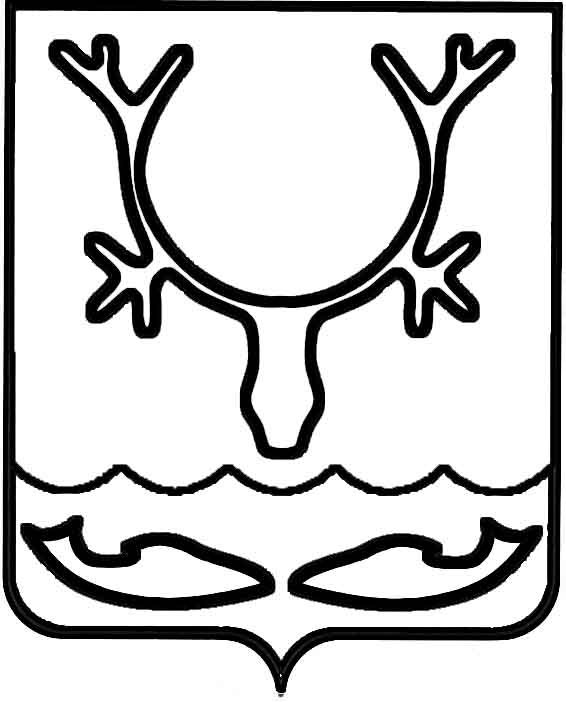 Администрация МО "Городской округ "Город Нарьян-Мар"РАСПОРЯЖЕНИЕот “____” __________________ № ____________		г. Нарьян-МарРуководствуясь Положением о признании помещения жилым помещением, жилого помещения непригодным для проживания и многоквартирного дома аварийным и подлежащим сносу или реконструкции, утвержденным постановлением Правительства РФ от 28.01.2006 № 47, на основании заключения межведомственной комиссии от 05.02.2019 № 433:Признать многоквартирный жилой дом № 5 по ул. им. 60-летия Октября                     в г. Нарьян-Маре аварийным и подлежащим реконструкции. Произвести выселение граждан, проживающих в муниципальных жилых помещениях дома № 5 по ул. им. 60-летия Октября в г. Нарьян-Маре, в соответствии                                    с законодательством РФ в срок до 31.12.2025.Организовать с собственниками жилых помещений работу по их участию                        в реконструкции вышеуказанного дома до 31.12.2025.Контроль за исполнением настоящего распоряжения возложить на первого заместителя главы Администрации МО "Городской округ "Город Нарьян-Мар" А.Н.Бережного.1102.2019111-рО признании многоквартирного жилого            дома № 5 по ул. им. 60-летия Октября                в г. Нарьян-Маре аварийным и подлежащим реконструкцииГлава МО "Городской округ "Город Нарьян-Мар" О.О.Белак